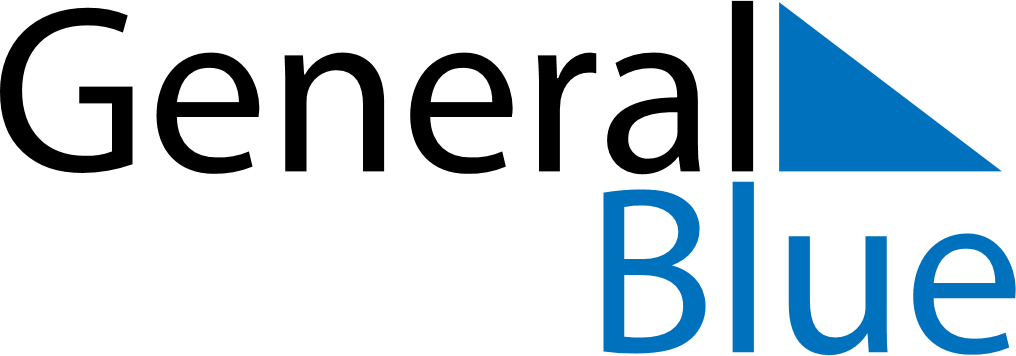 October 2025October 2025October 2025October 2025SerbiaSerbiaSerbiaMondayTuesdayWednesdayThursdayFridaySaturdaySaturdaySunday123445Yom Kippur67891011111213141516171818192021222324252526World War II Serbian Victims Remembrance Day2728293031